臨時営業に対する注意事項○提供を認める食品の種類食中毒の発生を可能な限り防止するため、次の条件を満たすものに限る。１　簡易な調理、加工のものに限る。２　提供前に十分加熱調理されるものに限る。３　その場で喫茶させる形態のものに限る。４　持ち帰りの形態は認めない。○提供を認めない食品の書類１　弁当２　おにぎり３　生もの（さしみ、すし等）４　生クリーム類５　あん入りもち○調理・加工における注意事項１　原材料の細切等の下処理、仕込行為は、その場で行わない。２　下処理、仕込み行為を行う場合は、営業許可施設に準じた場所で行うこと。３　調理（衛星）責任者を定めること。４　包丁、まな板、ふきんなどの調理器具は熱湯、殺菌剤等で十分に消毒して使用すること。５　手指は、作業の区分ごとに十分に消毒、洗浄すること。６　調理従事者は、清潔な外衣を着用すること。７　手指に傷等がある人は、絶対に調理しないこと。８　原材料の保存は十分に注意し、必要に応じて、使用（調理）直前まで、十分に冷蔵したものを使用すること。９　前日の調理は避けること。○取り扱い設備における注意事項１　野外の食品の取り扱い設備は、野外などを設けて、できるだけ区画し、食品等の汚染を防止すること。　　２　使用する水は、飲用に適することを確認すること。　　３　使用する水は、原則として流水式構造のものを使用すること。　　４　廃棄物の処理設備（蓋つき）を設けること。　　５　手指の消毒は、洗浄設備を設けること。　　６　食品の容器は、使い捨てのものとすること。広島県芸北地域保健所生活衛生課食品衛生係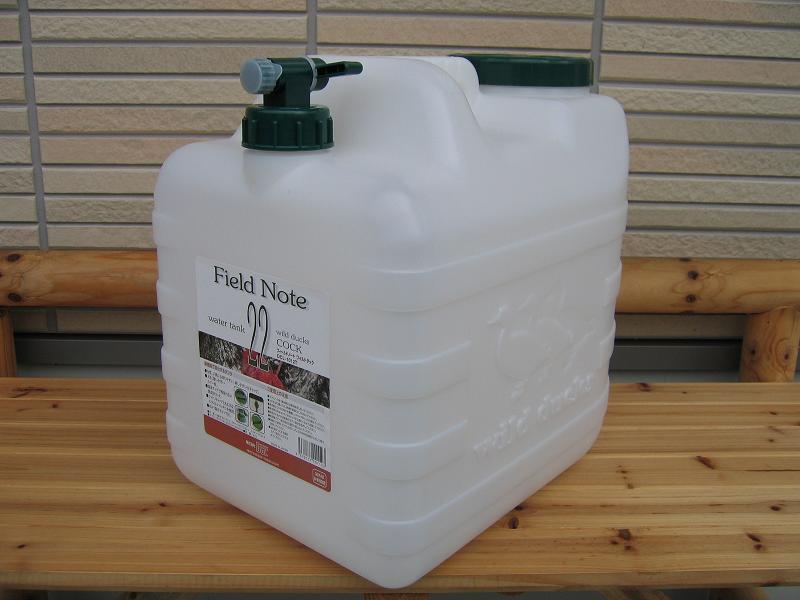 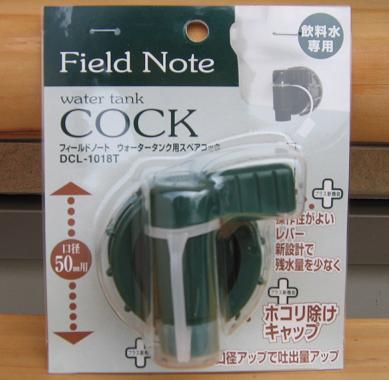 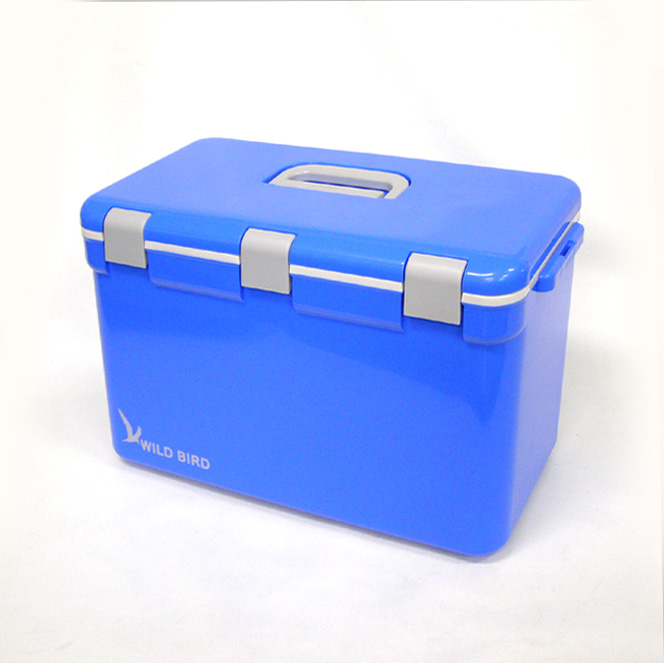 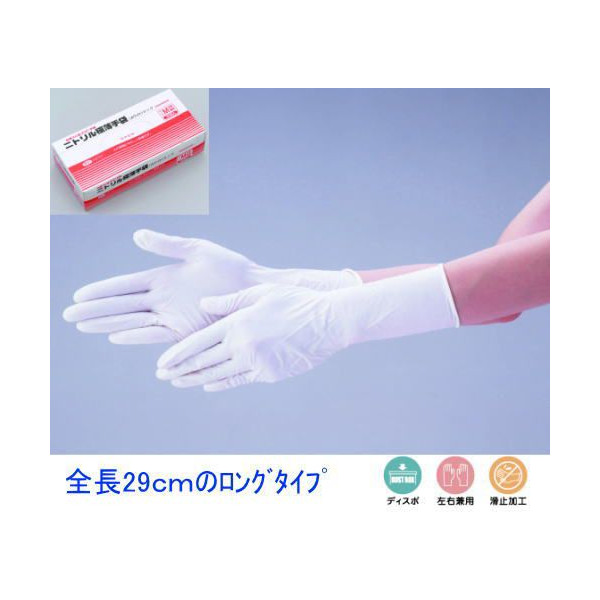 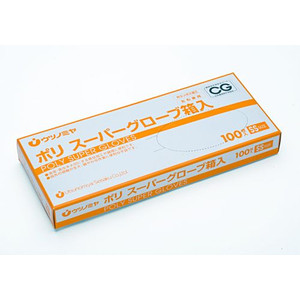 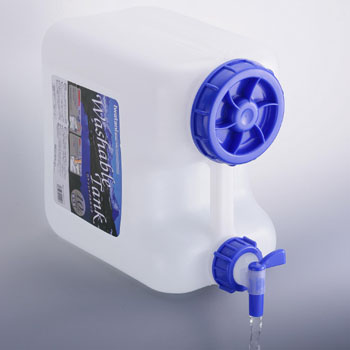 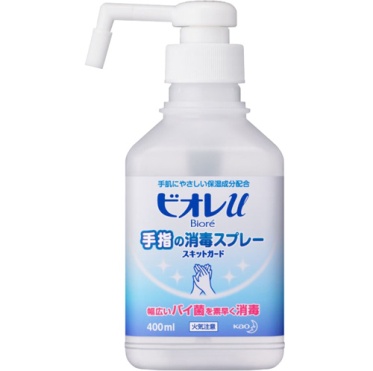 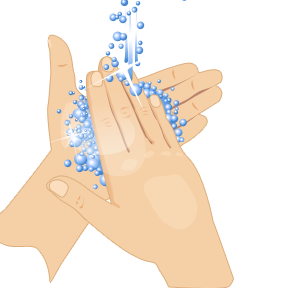 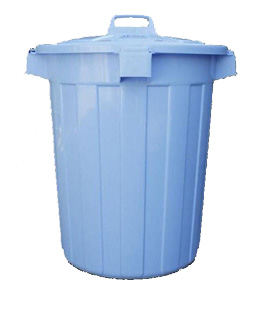 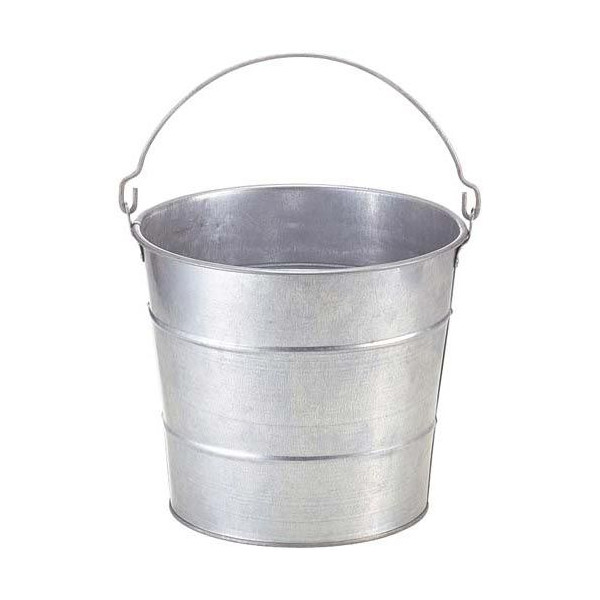 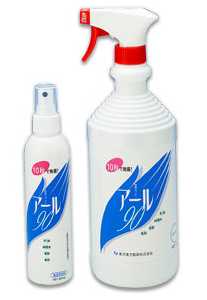 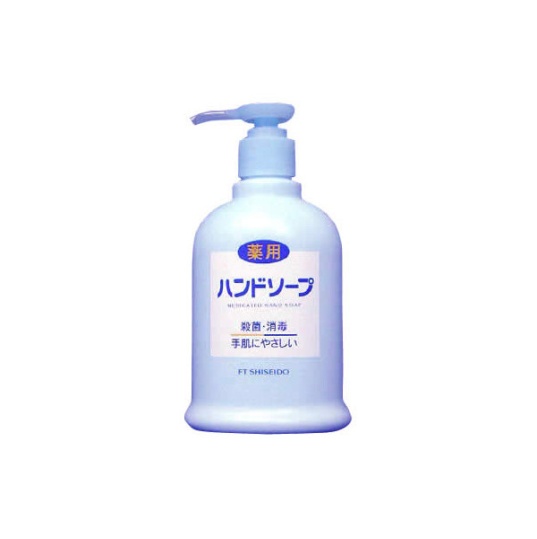 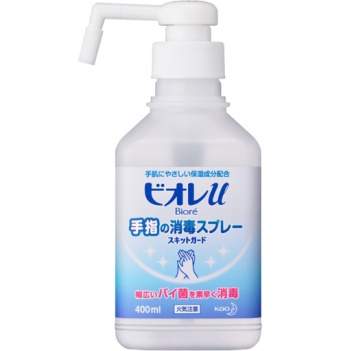 